Елена БурлайКак вернуть любимого? Практический курсwww.elenaburlai.ru                          © Елена Бурлай  2014
www.elenaburlai.ru От автора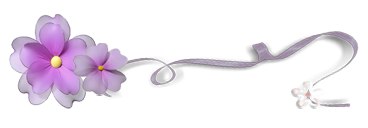 Здравствуй, дорогая читательница!   Я Елена Бурлай, психолог, тренер и помогу тебе решить твою проблему.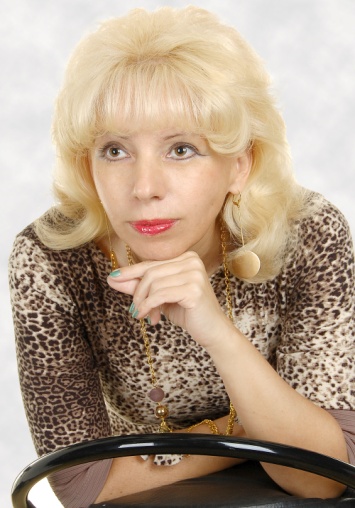 Все методы и техники, представленные в книге, я сама и участницы моих консультаций, семинаров и тренингов, опробовали на практике. Техники, о которых я пишу в книге, тебе помогут, как вернуть любимого, так и возобновить отношения в партнерстве.www.elenaburlai.ru www.elenaburlai.ru Принцип, на самом деле, прост, аналогичен и легко применим самостоятельно. Разница в том, чтобы «вернуть любимого» или «возобновить угасшие отношения» - чисто техническая. Основа одна и о ней ты узнаешь, прочитав эту книгу.Кстати, более подробно об этом ты также сможешь узнать из моих книг, видео  – аудио – курсов или  став участницей моих тренингов, семинаров, консультаций.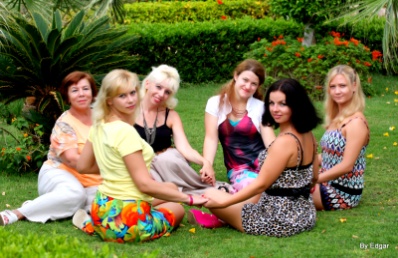 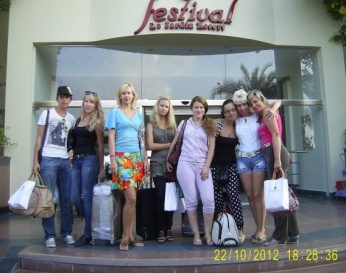 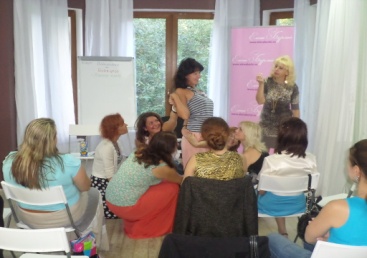 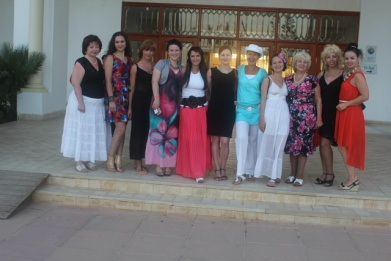 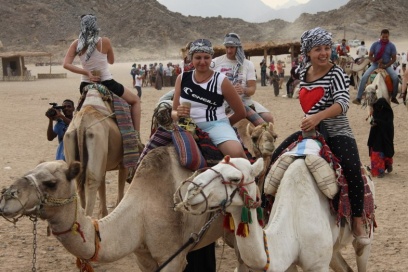 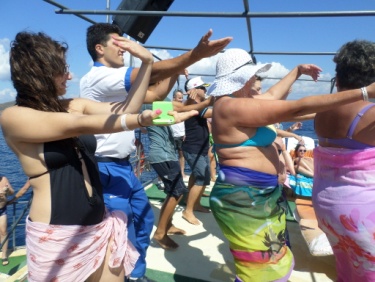 Все реально работает!www.elenaburlai.ru www.elenaburlai.ru Эта книга – руководство. Поэтому, моя задача – дать тебе четкий алгоритм, следуя которому ты сможешь решить свою проблему. Он должен быть понятным и легко исполнимым. А будешь ли ты его применять на практике, зависит от тебя.Читая эту книгу, прими во внимание, что тебе предстоит действовать, двигаться навстречу бывшему возлюбленному. И предстоит хорошо над этим потрудиться, т.к. «волшебной таблетки», на самом деле, не существует.Но есть «волшебный пендель», который ты получила, когда твой любимый решил пойти на расставание.Все, что тебе нужно сделать, чтобы снова быть вместе с ним - совершить действия, чтобы такой же «пендель» получил и твой любимый - побежал по нужной тебе траектории за тобой с ускорением, «догнал» тебя и снова в тебя влюбился. Значит, тебе нужно совершить рывок вперед. www.elenaburlai.ru www.elenaburlai.ru Читая эту книгу ты узнаешь, как можно это сделать правильно и профессионально. Зная этот секрет, ты сможешь использовать данный метод в любое время в своей повседневной жизни.А я желаю тебе получить то ЗА Чем (написала раздельно специально) ты начала читать эту книгу.Елена Бурлайwww.elenaburlai.ru www.elenaburlai.ru Часть I Почему мужчины уходят?Когда – то у тебя были нормальные отношения с мужчиной. Была, как тогда казалось, любовь. Ты думала, что это взаимно и навсегда. Встречи, объятия, поцелуи…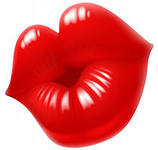 Что же произошло?Почему все вдруг разрушилось?Это произошло не «вдруг». Давай разберемся со всем по – порядку. www.elenaburlai.ru www.elenaburlai.ru Чтобы понять, почему уходят мужчины, тебе надо понять, почему мужчины приходят.Ведь, когда – то, он – твой возлюбленный, из всех девушек мира выбрал именно тебя. Почему? Да потому, что ты для него была САМОЙ ЛУЧШЕЙ! Именно поэтому Ты ощущала себя желанной! Ты ощущала себя любимой! Ты была его идеалом. Счастливой женщиной.Эйфория, которая переполняла тебя изнутри собственной значимостью, гордостью, приводит к привыканию и зависимости от желания таких же ощущений на постоянной основе в дальнейшем.  Желанием ощутить это снова и снова. Свою гордость. За себя!Согласись, ведь действительно сладостно и приятно ощущать свою ценность, важность, значимость для мужчины! И власть. Над ним. www.elenaburlai.ru www.elenaburlai.ru По крайней мере, в тот момент именно так кажется!И ты свято веришь в то, что он тебе это демонстрирует. Своим служением тебе. Показывая, что ты хозяйка его сердца и имеешь над ним власть. Для того, чтобы тебе это показать он исполняет все твои капризы и желания, он ведет себя, как примерный и послушный мальчик. И ты думаешь, что так будет всегда.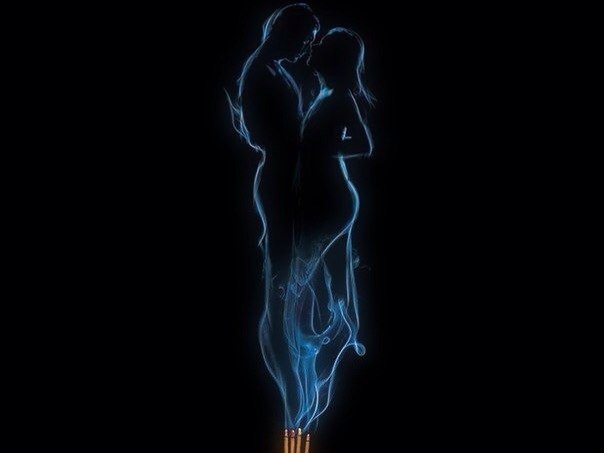 Но не тут – то было. Проходит время и вы меняетесь ролями. И любимый стал для тебя целым Миром, Вселенной. Все остальное перестает для тебя быть важным. Главное – прочитать в его глазах то, что ты ожидаешь … надежда … и вера в его любовь… к тебе… .Она, как морковка становится твоим путеводителем по жизни. И дает тебе возможность расслабиться, отдохнуть…www.elenaburlai.ru www.elenaburlai.ru Но не тут - то было. Эффект неожиданности застал тебя врасплох. Ты оказалась не готова к встрече с реальностью.И, о, ужас, вдруг, твой возлюбленный эту «морковку» на твоих глазах взял и слопал! И, что для тебя самое важное, невероятное, обидное - это то, что он, к тому же, этой «морковкой» не поделился с тобой!И в этом кроется вся суть проблемы. Что значит ПОДЕЛИЛСЯ?Поделился – значит, вы вместе, единое целое. Не поделился – значит, свободен, вышел из – под твоего контроля. Тот, кто еще вчера давал обещания, клялся в своей любви и верности, сегодня нарушил данный обет.